目  录1.	软硬件版本	41.1.	倍福Beckhoff	41.1.1.	控制器硬件	41.1.2.	控制软件	41.2.	松下伺服驱动器	41.2.1.	伺服硬件	41.2.2.	伺服驱动器软件	42.	操作步骤	42.1.	功能块接口：	42.2.	功能块用到的函数：	52.3.	主要流程	52.4.	运行效果	83.	常见问题	83.1.	8软硬件版本倍福Beckhoff控制器硬件TwinCAT控制制器，PC或者EPC，包括：嵌入式控制器：CX2xxx、CX8xxx、CX50xx、CX51xx、CX90xx、工控机：C6xxx、CP2xxx、CP6xxx等控制软件TwinCAT 3.1 Build 4022松下伺服驱动器伺服硬件A6。伺服驱动器软件操作步骤	松下驱动器内部回参操作相对比较复杂，为此封装了回参功能块FB_HOME来实现这个功能。功能块解析如下：功能块接口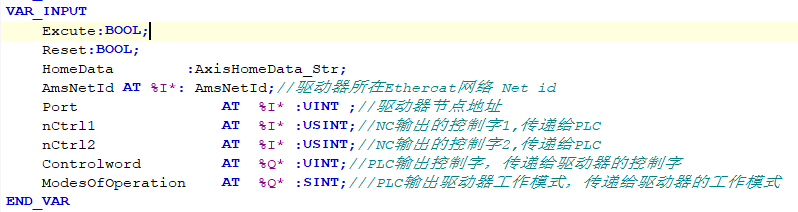   把功能块实例化之后，把这些接口直接连接到对应的标签即可。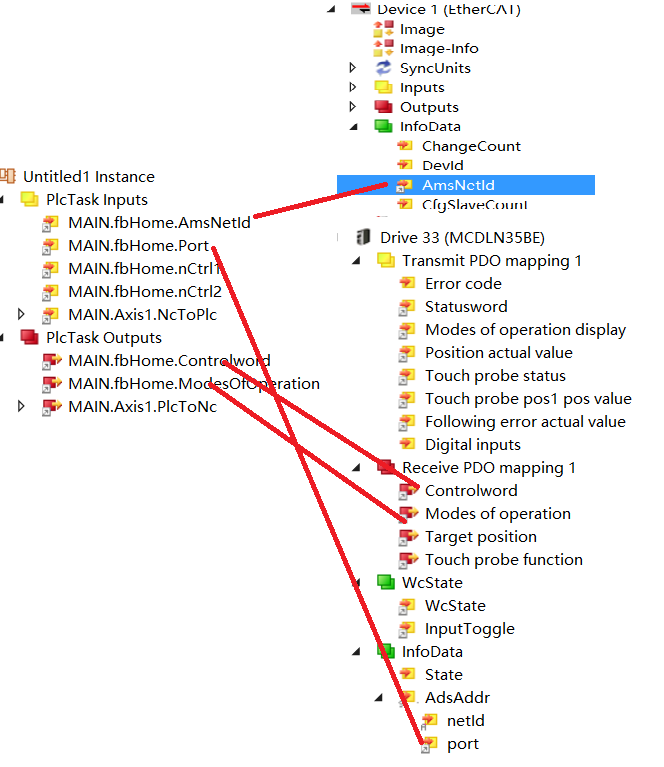 功能块用到的函数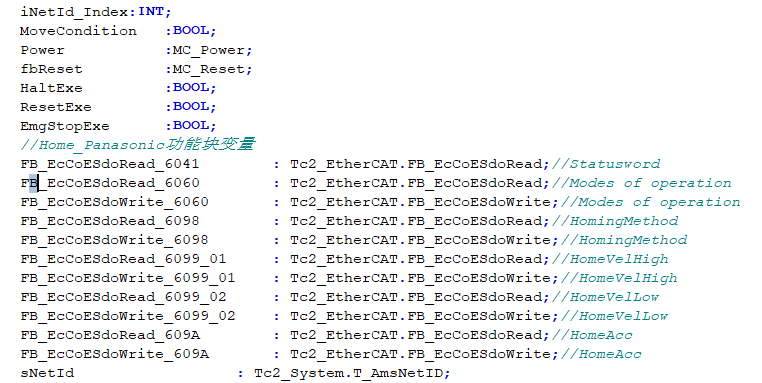 通过功能块来读写驱动器参数，不需要连接太多驱动器PDO，使用比较方便。主要流程A:当不在回参过程中，控制器直接从NC内核控制字nctrl获取，经PLC 中间变量controlword传递到驱动器。假如回参过程中驱动器控制字由controlword控制，后面回参流程将对控制字进行控制，而不是受NC内核控制字控制。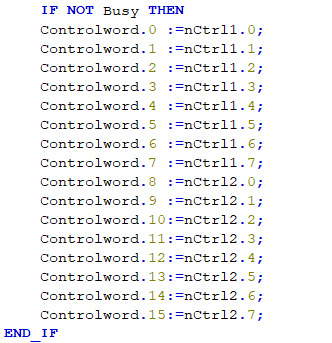 B、把回参相关参数写入到驱动器。并把驱动器模式切换到回参模式6.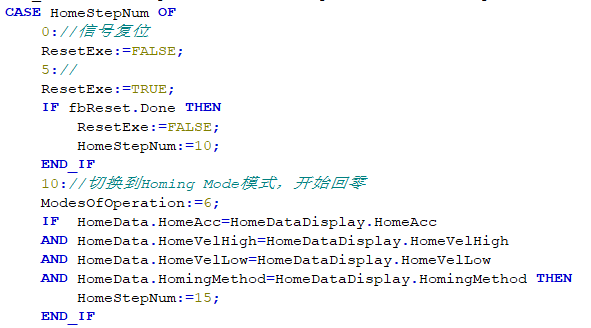 C: 通过控制字对驱动器进行使能 6-7-15-31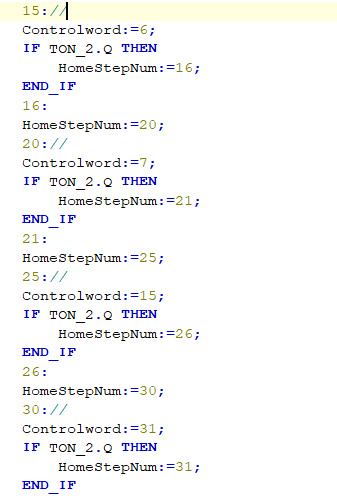 D:通过驱动器的状态字检测回参是否完成，回参完成后，执行MC_RESET.把NC的设定位置改写成功当前的实际位置。因为回参过程实际位置发生变化，不把设定位置和实际位置统一，直接使能，会导致飞车。复位完成后，把模式切换到位置模式8.	驱动器回参完成。后面就可以使用NC功能块对轴进行正常操作。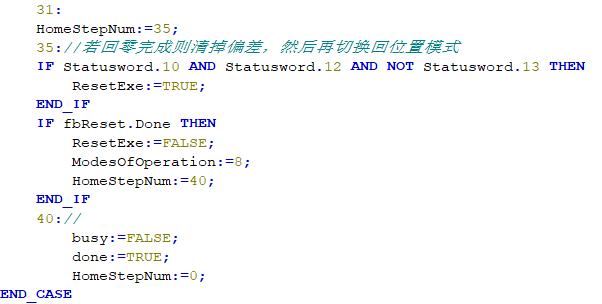 运行效果可以控制驱动器实现内部回参，这样客户要求正负限位自动回参，带Z脉冲回参都可以轻松实现。更多具体细节请参考回参程序。常见问题上海（ 中国区总部）中国上海市静安区汶水路 299 弄 9号（市北智汇园）电话: 021-66312666		传真: 021-66315696		邮编：200072北京分公司北京市西城区新街口北大街 3 号新街高和大厦 407 室电话: 010-82200036		传真: 010-82200039		邮编：100035广州分公司广州市天河区珠江新城珠江东路16号高德置地G2603室电话: 020-38010300/1/2 	传真: 020-38010303		邮编：510623成都分公司成都市锦江区东御街18号 百扬大厦2305 房电话: 028-86202581 		传真: 028-86202582		邮编：610016作者：况云龙况云龙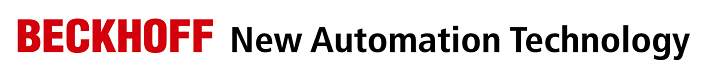 中国江苏省苏州市工业园区苏州大道东123号汇金大厦2202职务：华东区技术工程师中国江苏省苏州市工业园区苏州大道东123号汇金大厦2202日期：2019-12-202019-12-20中国江苏省苏州市工业园区苏州大道东123号汇金大厦2202邮箱：y.kuang@beckhoff.com.cny.kuang@beckhoff.com.cn中国江苏省苏州市工业园区苏州大道东123号汇金大厦2202电话：1860178588218601785882中国江苏省苏州市工业园区苏州大道东123号汇金大厦2202倍福控制松下驱动器实现内部回参摘  要：介绍如何通过倍福控制器实现控制松下驱动器实现驱动器内部回参。正常情况下，倍福控制器通过Ethercat总线带第三方伺服，假如客户需要通过驱动器内部回参，那么通常的流程就是：1、驱动器去使能。2、驱动器工作模式切换到回参模式6。3、驱动器使能后，驱动器开始回参，回参结束后会在状态字里给出标志位。收到标志位后，执行MC_RESET。然后驱动器工作模式切换到8，再重新给驱动器上使能。由于第三方伺服品牌很多，主流如松下、汇川、台达等。在具体实践过程中，每家实现方法有些区别。例如给轴使能触发回参动作，汇川和台达只要执行MC_POWER功能块即可。而松下，通过这种方式就不行。必须要对控制字进行操作，依次按一定时间间隔，不能太短，例如100ms以上，进行赋值：6-7-15-31.这样的话操作起来就比较麻烦，因为控制字正常是由NC内核直接控制，所以我们只能断开NC和松下驱动器控制字的链接。把NC的控制命令先传到PLC里，在PLC程序中处理后，再传递给驱动器。关键字：松下驱动器，内部回参，TwinCAT3附  件：历史版本：免责声明：我们已对本文档描述的内容做测试。但是差错在所难免，无法保证绝对正确并完全满足您的使用需求。本文档的内容可能随时更新，也欢迎您提出改进建议。参考信息：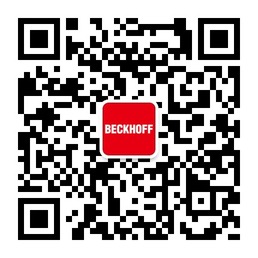 请用微信扫描二维码通过公众号与技术支持交流请用微信扫描二维码通过公众号与技术支持交流倍福中文官网：http://www.beckhoff.com.cn/请用微信扫描二维码通过公众号与技术支持交流倍福虚拟学院：http://tr.beckhoff.com.cn/请用微信扫描二维码通过公众号与技术支持交流招贤纳士：job@beckhoff.com.cn技术支持：support@beckhoff.com.cn产品维修：service@beckhoff.com.cn方案咨询：sales@beckhoff.com.cn